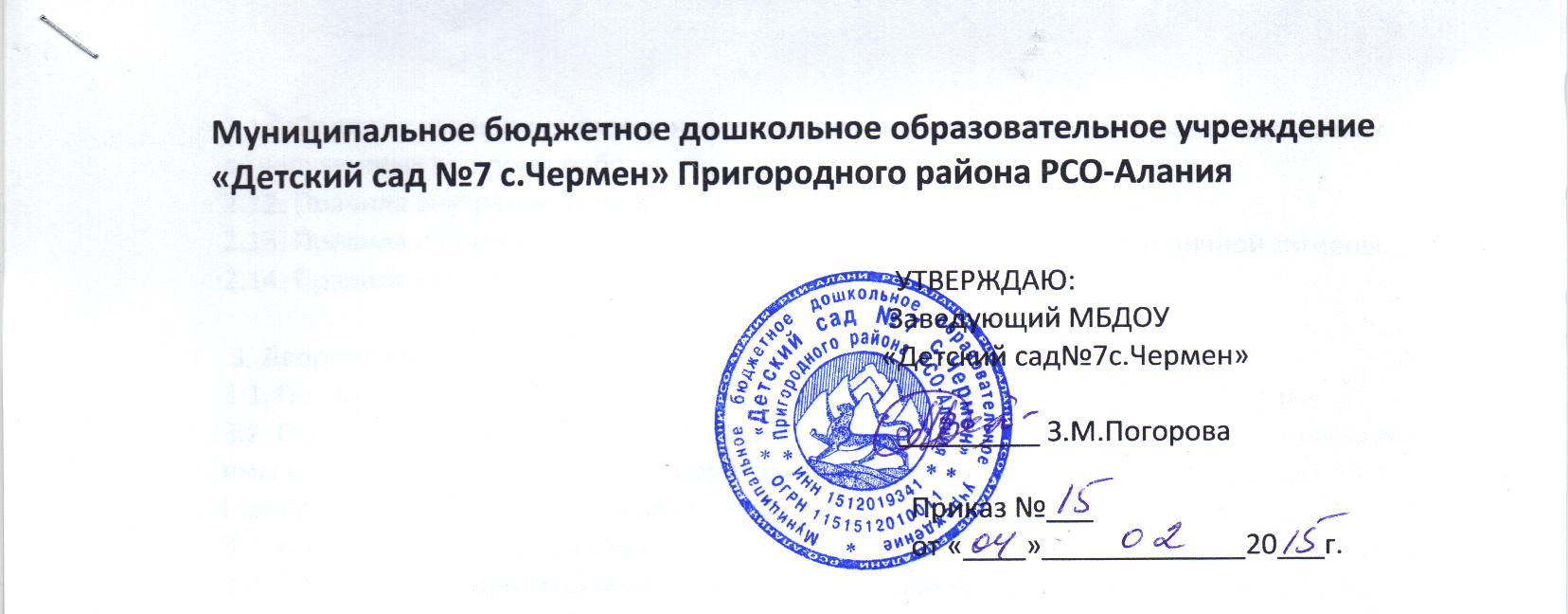 Должностная инструкция уборщицы.1.Общие положения1.1.  Основная задача рабочего по комплексному обслуживанию – уборщицы - качественная уборка закрепленного за ней помещения.1.2.  Рабочий по комплексному обслуживанию здания - уборщица назначается и освобождается от должности приказом заведующей по детскому саду в установленном порядке.1.3.  Рабочий по комплексному обслуживанию здания - уборщица в своей деятельности руководствуется настоящей  должностной инструкцией, правилами трудового распорядка и распоряжениями заведующей детским садом и заместителя заведующей по АХЧ.2. КВАЛИФИКАЦИОННЫЕ ТРЕБОВАНИЯ2.1. На должность рабочего по комплексному обслуживанию здания - уборщицы назначаются лица без требования к образованию и стажу работы, прошедшие инструктаж.3. ОБЯЗАННОСТИ3.1. Убирает закрепленные помещения.3.2. Протирает пыль, моет вручную или с помощью приспособлений полы ежедневно (по мере загрязнения; после каждого группового занятия). Стены, оконные рамы, стекла, дверные блоки, мебель, ковровые покрытия - по графику.3.3. Чистит и дезинфицирует унитазы, раковины и другое сантехническое оборудование (ежедневно).3.4. Собирает мусор и относит его в установленное место (ежедневно).3.5. Соблюдает правила санитарии и гигиены в убираемых помещениях.3.6. Знает правила санитарии и гигиены по содержанию помещений, правила уборки; концентрацию моющих дезсредств и правила  безопасного пользования  ими, правила эксплуатации санитарно-технического оборудования.3.7. Соблюдает личную гигиену, правила по ТБ и ПБ. Систематически проходит медицинское обследование.3.8. Участвует в организационно-общественных мероприятиях коллектива.4. ПРАВА4.1. Отказ от работы, непредусмотренной данной инструкцией.5. ОТВЕТСТВЕННОСТЬ5.1. Рабочий по комплексному обслуживанию здания - уборщица несет ответственность за охрану жизни и здоровья детей.5.2. Рабочий по комплексному обслуживанию здания - уборщица несет ответственность за невыполнение своих обязанностей, предусмотренных настоящей инструкцией.С должностной инструкцией ознакомлен (а) _____________________________(подпись)«____» ________________ 200 ___г.